ПРОЕКТРОССИЙСКАЯ ФЕДЕРАЦИЯ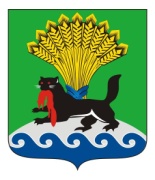 ИРКУТСКАЯ ОБЛАСТЬИРКУТСКОЕ РАЙОННОЕ МУНИЦИПАЛЬНОЕ ОБРАЗОВАНИЕДУМАРЕШЕНИЕПринято на заседании Думыот «____»_______ 20____г.					                 №___________/рдг. ИркутскОб утверждении положений о присвоениипочетных званий гражданам Иркутского района 
и Положения о Книге Почета Иркутского районаВ целях выражения признательности и уважения к жителям Иркутского района, внесшим значительный вклад в развитие Иркутского района, руководствуясь ст.ст. 3, 25, 53 Устава Иркутского районного муниципального образования, Дума Иркутского районного муниципального образования решила:1. Утвердить Положение о почетном звании «Почетный гражданин Иркутского района» (Приложение № 1).2. Утвердить Положение о почетном звании «За заслуги перед Иркутским районом» (Приложение № 2).3. Утвердить Положение о Книге Почета Иркутского района (Приложение № 3).4. Признать утратившими силу:1) Решение Думы Иркутского района от 14.07.2009 № 62-457/рд «Об утверждении Положений о присвоении почетных званий гражданам Иркутского района»;2) Решение Думы Иркутского районного муниципального образования от 26.11.2009 № 03-19/рд «О внесении изменений в решение Думы от 14.07.2009 № 62-457/рд «Об утверждении Положений о присвоении почетных званий гражданам Иркутского района»;3) Решение Думы Иркутского районного муниципального образования от 28.04.2011 № 21-132/рд «О внесении изменений в решение Думы Иркутского района от 14.07.2009 № 62-457/рд «Об утверждении положений о присвоении почетных званий гражданам Иркутского района»;4) Решение Думы Иркутского районного муниципального образования от 27.09.2012 № 41-299/рд «О внесении изменений в решение Думы Иркутского района от 14.07.2009 № 62-457/рд «Об утверждении Положений о присвоении почетных званий гражданам Иркутского района» (ред. от 28.11.2011)»;5) Решение Думы Иркутского районного муниципального образования от 26.03.2015 № 07-50/рд «О внесении изменений в решение Думы Иркутского районного муниципального образования от 14.07.2009 № 62-457/рд «Об утверждении Положений о присвоении почетных званий гражданам Иркутского района» (в ред. от 26.11.2009 № 03-19/рд, от 28.04.2011 
№ 21-132/рд, от 27.09.2012 № 41-299/рд)»;6) Решение Думы Иркутского районного муниципального образования от 31.01.2017 № 32-291/рд «О внесении изменений в решение Думы Иркутского района от 14.07.2009 № 62-457/рд «Об утверждении Положений о присвоении почетных званий гражданам Иркутского района»;7) Решение Думы Иркутского районного муниципального образования от 29.06.2017 № 37-343/рд «О внесении изменений в решение Думы Иркутского районного муниципального образования от 14 июля 2009 года № 62-457/рд «Об утверждении Положений о присвоении почетных званий гражданам Иркутского района»;8) Решение Думы Иркутского районного муниципального образования от 30.05.2019 № 61-661/рд «О внесении изменения в Положение о почетном звании «Почетный гражданин Иркутского района», утвержденное решением Думы Иркутского района от 14 июля 2009 года № 62-457/рд «Об утверждении Положений о присвоении почетных званий гражданам Иркутского района»;9) Решение Думы Иркутского районного муниципального образования от 24.11.2022 № 41-299/рд «О внесении изменений в решение Думы Иркутского районного муниципального образования от 14.07.2009 № 62-457/рд «Об утверждении Положений о присвоении почетных званий гражданам Иркутского района»;10) пункт 2 Решения Думы Иркутского районного муниципального образования от 24.11.2022 № 41-300/рд «Об утверждении ежемесячной доплаты к страховой пенсии почетным гражданам Иркутского районного муниципального образования».5. Опубликовать настоящее решение в газете «Ангарские огни».6. Контроль исполнения настоящего решения возложить на постоянную комиссию по Уставу, Регламенту, депутатской деятельности, информационной политике и связям с общественностью Думы Иркутского районного муниципального образования (Панько А.Г.).№_____________________/рд_____   ____________20____ г.Лист согласования к решению Думы Иркутского района«Об утверждении положений о присвоениипочетных званий гражданам Иркутского района 
и Положения о Книге Почета Иркутского района»ПОДГОТОВИЛ:
Заместитель начальникауправления кадровой политики	                                            О.Н. Александрова«__»__________2023г.ВИЗА СОГЛАСОВАНИЯ:Руководитель аппарата администрации                                         М.А. Петрачкова«__»__________2023г.                                                                                                                    Начальник правового управления«__»__________2023г.                                                                    Д.М. Остапенко        Антикоррупционная экспертиза:Администрация Иркутского районного муниципального образования, в лице начальника правового управления Остапенко Дарьи Михайловны, в соответствии с пунктом 2 статьи 6 Федерального закона от 25 декабря 2008 г. № 273-ФЗ «О противодействии коррупции» и подпунктом 3 пункта 1 статьи 3 Федерального закона от 17 июля 2009 г. № 172-ФЗ «Об антикоррупционной экспертизе нормативных правовых актов и проектов нормативных правовых актов» проведена экспертиза  согласуемого проекта нормативно-правового акт в целях выявления в нем положений, способствующих созданию условий для проявления коррупции.ЗАКЛЮЧЕНИЕ:В согласуемом проекте нормативно-правового акта не выявлены положения, способствующие созданию условий для проявления коррупции.Начальник правового управления ____________  Д.М. Остапенко СПИСОК РАССЫЛКИ:Приложение № 1к решениюДумы Иркутского районного 
муниципального образованияот _______________года№ __________ПОЛОЖЕНИЕО ПОЧЕТНОМ ЗВАНИИ 
«ПОЧЕТНЫЙ ГРАЖДАНИН ИРКУТСКОГО РАЙОНА»1. ОБЩИЕ ПОЛОЖЕНИЯ1. Настоящее Положение устанавливает порядок присвоения и лишения почетного звания «Почетный гражданин Иркутского района», предоставления льгот лицам, удостоенным почетного звания «Почетный гражданин Иркутского района».2. Звание «Почетный гражданин Иркутского района» (далее – звание) является высшим знаком признательности жителей Иркутского района, публичным признанием выдающихся заслуг граждан по защите прав человека, развитию экономики, производства, науки, техники, культуры, спорта, искусства, воспитания, образования, здравоохранения, охраны окружающей среды и обеспечения экологической безопасности, обеспечения законности, правопорядка и общественной безопасности и иной деятельности, способствующих развитию Иркутского района, повышению его авторитета в Российской Федерации, в Иркутской области.3. Звание присваивается гражданам Российской Федерации, имеющим высокие достижения в различных сферах деятельности (образование, культура, искусство, производство, спорт, здравоохранение, сельское хозяйство, общественная работа и т.д.), внесшим своей деятельностью особо выдающийся вклад в развитие Иркутского района, а также имеющим исключительные личные заслуги перед Иркутским районом. При этом общий стаж деятельности на территории Иркутского района не может быть менее 
15 лет, возможны исключительные случаи ввиду особой значимости вклада гражданина в развитие Иркутского района, который определяется решением Думы Иркутского районного муниципального образования (далее – Дума района) по ходатайству Мэра Иркутского районного муниципального образования (далее – Мэр района).4. Звание присваивается решением Думы района по ходатайству Мэра района.5. Дума района рассматривает вопрос о присвоении звания не более одному удостоенному лицу в год, а в случае празднования юбилейных дат Иркутского района – не более двум лицам в год.6. Имена лиц, удостоенных звания, заносятся в Книгу почета Иркутского района, которая хранится в администрации Иркутского районного муниципального образования (далее – администрация района).7. Имена лиц, удостоенных звания, могут присваиваться площадям, улицам муниципальных образований Иркутского района.8. Мэр района вручает лицу, удостоенному звания, удостоверение Почетного гражданина Иркутского района (далее – удостоверение), нагрудный знак и наградную ленту на заседании Думы района.В случае присвоения звания посмертно удостоверение, нагрудный знак и наградная лента вручаются родственникам лица, удостоенного звания. 9. Лица, удостоенные звания, должны бережно относиться к врученным им атрибутам. Дубликаты атрибутов не выдаются, за исключением случая их утраты в результате несчастного случая; стихийных бедствий; иных обстоятельств, независящих от его воли.10. Заказ на изготовление нагрудных знаков, бланков удостоверений, наградных лент осуществляется администрацией района.11. Финансирование расходов, связанных с реализацией настоящего Положения, осуществляется за счет средств бюджета Иркутского районного муниципального образования.2. ОПИСАНИЕ НАГРУДНОГО ЗНАКА«ПОЧЕТНЫЙ ГРАЖДАНИН ИРКУТСКОГО РАЙОНА»12. Нагрудный знак «Почетный гражданин Иркутского района» выполняется из медного сплава с позолотой. Знак имеет форму круга диаметром 32 мм с выпуклым бортиком с обеих сторон.На лицевой стороне нагрудного знака в центральной части располагается герб Иркутского района. По диаметру идет надпись «Почетный гражданин Иркутского района». Все надписи и герб - выпуклые.На оборотной стороне - надпись рельефными буквами «СЛАВА И ЧЕСТЬ», выполненная в три строки. В нижней части расположены две перекрещенные лавровые ветви.13. Нижняя часть знака при помощи ушка и кольца соединяется с прямоугольной колодкой золотого цвета, выполненной цветными эмалями.Полосы на колодке вертикальные (цвета флага Иркутской области) - синяя - белая - синяя. Колодка крепится к одежде с помощью английской булавки.Колодка знака должна иметь последовательную нумерацию.3. ОПИСАНИЕ БЛАНКА УДОСТОВЕРЕНИЯ ПОЧЕТНОГО ГРАЖДАНИНА ИРКУТСКОГО РАЙОНА14. Бланк удостоверения представляет собой книжку в твердой обложке, обтянутой искусственной кожей бордового цвета, размером 210 x 65 мм в развернутом виде. На лицевой стороне обложки в три строки золотым тиснением выполнена надпись «УДОСТОВЕРЕНИЕ ПОЧЕТНОГО ГРАЖДАНИНА ИРКУТСКОГО РАЙОНА».По центру левой стороны внутреннего разворота удостоверения располагается цветной оттиск нагрудного знака Почетного гражданина Иркутского района. По нижнему краю левой внутренней стороны располагается надпись: «Решение Думы Иркутского района от _______ № ____».По центру верхнего края правой стороны внутреннего разворота удостоверения располагается надпись «УДОСТОВЕРЕНИЕ № ___».15. Слева под надписью располагается место для фотографии размером 
3 x 4 см.Справа от места расположения фотографии наносятся три черты для внесения фамилии, имени, отчества награждаемого. Под первой чертой располагается слово «фамилия», под второй чертой - слово «имя», под третьей чертой - слово «отчество».Под правым нижним углом фотографии расположены буквы: «М.П.» - место для печати.По центру нижнего края правой стороны внутреннего разворота располагается надпись: «МЭР ИРКУТСКОГО РАЙОНА» с чертой, на которой предусмотрено место для внесения подписи фамилии, имени, отчества Мэра района.16. Фотография лица, удостоенного звания, и подпись Мэра района скрепляются оттиском гербовой печати администрации района.4. ОПИСАНИЕ НАГРАДНОЙ ЛЕНТЫ17. Наградная лента изготавливается из шелка красного цвета размером 200 x 15 см.На расстоянии 35 см от левого края наградной ленты располагается цветное изображение герба Иркутского района.На расстоянии 47 см от левого края по центру между верхним и нижним краями наградной ленты располагается надпись золотистого цвета «Почетный гражданин Иркутского района». Высота прописных букв надписи составляет 5 см, строчных - 4 см. Длина надписи составляет 120 см.5. ЛЬГОТЫ, ПРЕДОСТАВЛЯЕМЫЕ ЛИЦУ, УДОСТОЕННОМУПОЧЕТНОГО ЗВАНИЯ «ПОЧЕТНЫЙ ГРАЖДАНИН ИРКУТСКОГО РАЙОНА»18. Лицу, удостоенному звания, предоставляются следующие льготы:1) единовременная денежная выплата в размере двадцати тысяч рублей;2) ежемесячная доплата к страховой пенсии за звание. Размер ежемесячной доплаты к страховой пенсии за звание устанавливается решением Думы района;3) внеочередное обслуживание на предприятиях жилищно-коммунального хозяйства, предприятиях торговли, общественного питания, бытового обслуживания, расположенных на территории Иркутского района;4) приобретение и доставку топлива в дома, не имеющие централизованного отопления (для почетных граждан, проживающих на территории Иркутского района, согласно утвержденным нормативам);5) помощь в организации похорон с необходимыми почестями.19. В случае присвоения звания посмертно льготы, указанные в пункте 18 настоящего Положения, не предоставляются. 6. ПОРЯДОК ПРИСВОЕНИЯ ЗВАНИЯ«ПОЧЕТНЫЙ ГРАЖДАНИН ИРКУТСКОГО РАЙОНА»20. Право выдвигать кандидата на присвоение звания имеют:1) трудовые коллективы работников предприятий, учреждений, организаций различных форм собственности;2) общественные организации и объединения;3) Мэр района;4) депутаты Думы района.21. Ходатайство о присвоении звания (далее – ходатайство) подается в письменном виде на имя Мэра района по форме, утвержденной Приложением № 1 к настоящему Положению, не позднее четырех месяцев до даты празднования Дня Иркутского районного муниципального образования.22. К ходатайству прилагаются:1) выписка из протокола собрания: инициативной группы граждан, обладающих активным избирательным правом; трудового коллектива работников предприятия, учреждения, организации различных форм собственности; членов и участников общественных организаций и объединений;2) характеристика лица, в отношении которого подается ходатайство;3) копии документов, подтверждающих достижения и заслуги лица, в отношении которого подается ходатайство;4) справка о наличии (отсутствии) у лица, в отношении которого подается ходатайство, судимости и (или) факта уголовного преследования либо о прекращении уголовного преследования по реабилитирующим основаниям, выданную в порядке и по форме, которые устанавливаются федеральным органом исполнительной власти, осуществляющим функции по выработке и реализации государственной политики и нормативно-правовому регулированию в сфере внутренних дел.23. В случае присвоения звания руководителю предприятия, организации, учреждения различных форм собственности к ходатайству прилагаются сведения о финансово-экономическом состоянии предприятия, организации, учреждения различных форм собственности.24. Инициатива (ходатайство) Мэра района о присвоении лицу звания реализуется путем внесения в Думу района проекта решения о присвоении лицу звания. К проекту решения прилагаются документы, предусмотренные пунктом 22 настоящего Положения.25. Инициатива депутатов Думы района о присвоении лицу звания реализуется путем направления ходатайства на имя Мэра района от не менее чем 1/3 установленной численности депутатов Думы района либо от председателя Думы района.Ходатайство подается с соблюдением требований, предусмотренных пунктами 21, 22 настоящего Положения.26. Администрация района в течение одного месяца со дня поступления ходатайства и документов, указанных в пункте 21 настоящего Положения, осуществляет их рассмотрение, проверяет полноту и достоверность указанных в ходатайстве сведений и наличие всех необходимых для рассмотрения ходатайства документов.В случае обнаружения ошибок в ходатайстве и прилагаемых к нему документах либо неполноты представления указанных документов администрация района в течение пяти рабочих дней с момента окончания срока, указанного в абзаце первом настоящего пункта, направляет субъекту, подавшему ходатайство, письмо администрации района о возврате ходатайства и прилагаемых к нему документов с указанием выявленных нарушений для их устранения. 27. По результатам рассмотрения ходатайства администрация района направляет документы Мэру района для их дальнейшего рассмотрения. По результатам рассмотрения Мэр района принимает одно из следующих решений:1) ходатайствовать перед Думой района о присвоении лицу звания;2) отклонить кандидатуру.28. Мэр района принимает решение об отклонении кандидатуры по одному из следующих оснований:1) нарушение срока направления ходатайства и прилагаемых к нему документов, установленного пунктом 21 настоящего Положения;2) наличие неснятой или непогашенной судимости у лица, в отношении которого представлено ходатайство.29. Решение Думы района о присвоении звания и информация о лице, удостоенном звания, подлежат официальному опубликованию и размещению на официальном сайте Иркутского районного муниципального образования. 30. Учет, хранение документов осуществляет администрация района.7. ПОРЯДОК ПРЕДОСТАВЛЕНИЯ ЛЬГОТ 
ЛИЦАМ, УДОСТОЕННЫМ ПОЧЕТНОГО ЗВАНИЯ «ПОЧЕТНЫЙ ГРАЖДАНИН ИРКУТСКОГО РАЙОНА»31. Единовременная денежная выплата (далее - выплата) назначается распоряжением администрации района на основании заявления лица, удостоенного звания, направленного на имя Мэра района. К заявлению прилагаются следующие документы: копия удостоверения, номер банковского счета и реквизиты банковского учреждения.32. Выплата перечисляется на банковский счет лица, удостоенного звания. 33. Ежемесячная доплата к страховой пенсии за звание (далее – доплата) назначается распоряжением администрации района на основании заявления лица, удостоенного звания, направленного на имя Мэра района. К заявлению прилагаются следующие документы: документ, подтверждающий получение страховой пенсии, копия удостоверения, номер банковского счета и реквизиты банковского учреждения.Копия распоряжения о назначении доплаты направляется лицу, удостоенному звания, в течение 10 рабочих дней со дня издания распоряжения.34. Доплата перечисляется на банковский счет лица, удостоенного звания. 35. Лица, удостоенные звания, имеют право на внеочередное обслуживание на предприятиях жилищно-коммунального хозяйства, общественного питания, торговли и бытового обслуживания, расположенных на территории Иркутского района. Основанием для предоставления указанных мер социальной поддержки является предъявление удостоверения.36. Помощь в организации похорон с необходимыми почестями осуществляется администрацией района и включает в себя оплату за:1) оформление документов, необходимых для погребения умершего;2) перевозку умершего в морг, услуги морга;3) предоставление и доставку гроба, венка, памятника;4) перевозку тела к месту погребения;5) погребение.Оплата указанных мер производится по фактическим затратам, подтвержденным соответствующими документами, в размере не более тридцати тысяч рублей.8. ЛИШЕНИЕ ПОЧЕТНОГО ЗВАНИЯ 
«ПОЧЕТНЫЙ ГРАЖДАНИН ИРКУТСКОГО РАЙОНА»37. Лицо, удостоенное звания, может быть лишено звания решением Думы района в связи с вступлением в законную силу в отношении него обвинительного приговора суда либо за его поступки и действия, не совместимые с высоким статусом звания.38. Моментом лишения звания признается момент вступления в силу решения Думы района, указанного в пункте 36 настоящего Положения.39. Лицо, лишенное звания, утрачивает право на льготы, указанные в разделе 5 настоящего Положения.Приложение № 1к Положению о почетном звании 
«Почетный гражданин Иркутского района», утвержденному решением Думы Иркутского 
районного муниципального образованияот_____________ года № _______ХОДАТАЙСТВО О ПРИСВОЕНИИ ПОЧЕТНОГО ЗВАНИЯ __________________________________________________________________(наименование почетного звания)1. Фамилия ________________________________________________________имя, отчество ______________________________________________________2. Дата рождения ___________________________________________________3. Место работы, должность __________________________________________4. Какими районными, областными и государственными наградаминагражден(а) с указанием даты награждения:______________________________________________________________________________________________________________________________________________________________________________________________________5. Общий стаж работы на территории Иркутского района:______________________________________________________________________________________________________________________________________________________________________________________________________6. Должность, место и время работы или вид деятельности на территорииИркутского района:7. Стаж работы на последнем месте работы на территории Иркутского района:_________________________________________________________________8. Другие данные, характеризующие кандидата к присвоению почетного звания:________________________________________________________________________________________________________________________________________________________________________________________________________________________________________________________________________Ходатайство подписывается председателем собрания граждан, общественной организации, совета трудового коллектива работников предприятия, учреждения, организации различных форм собственности и руководителем предприятия, учреждения, организации различных форм собственности.Приложение № 2к решениюДумы Иркутского районного 
муниципального образованияот __________ года№ _________ПОЛОЖЕНИЕО ПОЧЕТНОМ ЗВАНИИ «ЗА ЗАСЛУГИ ПЕРЕД ИРКУТСКИМ РАЙОНОМ»1. ОБЩИЕ ПОЛОЖЕНИЯ1. Положение устанавливает порядок присвоения почетного звания «За заслуги перед Иркутским районом».2. Почетное звание «За заслуги перед Иркутским районом» 
(далее – звание) является формой поощрения, выражением признательности, благодарности, уважения к лицу, внесшему большой вклад в развитие и процветание Иркутского района, благополучие его жителей.3. Звание присваивается за высокие достижения в профессиональной деятельности в промышленности, отраслях сельского хозяйства, способствующие дальнейшему росту благополучия жителей Иркутского района, за достижения, которые вносят значительный вклад в развитие культуры, искусства, здравоохранения, образования и спорта, охраны окружающей среды и обеспечения экологической безопасности, законности, правопорядка и общественной безопасности. При этом общий стаж деятельности на территории Иркутского района не может быть менее 10 лет, возможны исключительные случаи ввиду заслуг особой значимости в развитие района, которые определяются решением Думы Иркутского районного муниципального образования (далее – Дума района) по ходатайству Мэра Иркутского районного муниципального образования (далее – Мэр района).4. Дума района рассматривает вопрос о присвоении звания не более одному удостоенному лицу в год, а в случае празднования юбилейных дат Иркутского района – не более двум лицам в год.5. Имена лиц, удостоенных звания, заносятся в Книгу почета Иркутского района, которая хранится в администрации Иркутского районного муниципального образования (далее – администрация района).6. Мэр района вручает лицу, удостоенному звания, нагрудный знак и удостоверение о присвоении звания (далее – удостоверение) на заседании Думы района.В случае присвоения звания посмертно нагрудный знак и удостоверение вручаются родственникам лица, удостоенного звания. 7. Лицам, удостоенным звания, выплачивается единовременная денежная выплата (далее – выплата) в размере пятнадцати тысяч рублей.Выплата назначается распоряжением администрации района на основании заявления лица, удостоенного звания, направленного на имя Мэра района. К заявлению прилагаются следующие документы: копия удостоверения, номер банковского счета и реквизиты банковского учреждения.Выплата перечисляется на банковский счет лица, удостоенного звания. В случае присвоения звания посмертно выплата не производится.8. Лица, удостоенные звания, должны бережно относиться к врученным им атрибутам. Дубликаты атрибутов не выдаются, за исключением случая их утраты в результате несчастного случая, стихийных бедствий, иных обстоятельств, независящих от его воли.9. Заказ на изготовление нагрудных знаков и бланков удостоверений осуществляется администрацией района.10. Финансирование расходов, связанных с реализацией настоящего Положения, осуществляется за счет средств бюджета Иркутского районного муниципального образования.2. ОПИСАНИЕ НАГРУДНОГО ЗНАКА«ЗА ЗАСЛУГИ ПЕРЕД ИРКУТСКИМ РАЙОНОМ»11. Нагрудный знак «За заслуги перед Иркутским районом» выполняется из медного сплава с серебрением. Он имеет форму круга диаметром 32 мм с выпуклым бортиком с обеих сторон.12. На лицевой стороне нагрудного знака в центральной части располагается герб Иркутского района. По диаметру идет надпись «За заслуги перед Иркутским районом». Все надписи и герб - выпуклые.На оборотной стороне - надпись рельефными буквами «СЛАВА И ЧЕСТЬ», выполненная в три строки. В нижней части расположены две перекрещенные лавровые ветви.Нижняя часть знака при помощи ушка и кольца соединяется с прямоугольной колодкой серебряного цвета, выполненной цветными эмалями.Полосы на колодке вертикальные (цвета флага Иркутской области) - синие - белые - синие. Колодка крепится к одежде с помощью английской булавки.Колодка должна иметь последовательную нумерацию.3. ОПИСАНИЕ БЛАНКА УДОСТОВЕРЕНИЯ К НАГРУДНОМУ ЗНАКУ«ЗА ЗАСЛУГИ ПЕРЕД ИРКУТСКИМ РАЙОНОМ»13. Бланк удостоверения представляет собой книжку в твердой обложке, обтянутой искусственной кожей бордового цвета, размером 210 x 65 мм в развернутом виде. На лицевой стороне обложки в три строки золотым тиснением выполнена надпись «УДОСТОВЕРЕНИЕ К НАГРУДНОМУ ЗНАКУ «ЗА ЗАСЛУГИ ПЕРЕД ИРКУТСКИМ РАЙОНОМ».14. По центру левой стороны внутреннего разворота удостоверения располагается цветной оттиск нагрудного знака «За заслуги перед Иркутским районом». По нижнему краю левой внутренней стороны располагается надпись: «Решение Думы Иркутского района от _______ № ____».По центру верхнего края правой стороны внутреннего разворота удостоверения располагается надпись «УДОСТОВЕРЕНИЕ № ___».Слева под надписью располагается место для фотографии размером 3 x 4 см.Справа от места расположения фотографии наносятся три черты для внесения фамилии, имени, отчества награждаемого. Под первой чертой располагается слово «фамилия», под второй чертой - слово «имя», под третьей чертой - слово «отчество».Под правым нижним углом фотографии расположены буквы: «М.П.» - место для печати.По центру нижнего края правой стороны внутреннего разворота располагается надпись: «МЭР ИРКУТСКОГО РАЙОНА» с чертой, на которой предусмотрено место для внесения подписи фамилии, имени, отчества Мэра района.15. Фотография лица, удостоенного звания, и подпись Мэра района скрепляются оттиском гербовой печати администрации района.4. ПОРЯДОК ПРИСВОЕНИЯ ПОЧЕТНОГО ЗВАНИЯ«ЗА ЗАСЛУГИ ПЕРЕД ИРКУТСКИМ РАЙОНОМ»16. Право выдвигать кандидата на присвоение звания имеют:1) трудовые коллективы работников предприятий, учреждений, организаций различных форм собственности;2) общественные организации и объединения;3) Мэр района;4) депутаты Думы района.17. Ходатайство о присвоении звания (далее – ходатайство) подается в письменном виде на имя Мэра района по форме, утвержденной Приложением № 1 к Положению о почетном звании «Почетный гражданин Иркутского района», не позднее четырех месяцев до даты празднования Дня Иркутского районного муниципального образования.18. К ходатайству прилагаются:1) выписка из протокола собрания: трудового коллектива работников предприятия, учреждения, организации различных форм собственности; членов или участников общественных организаций и объединений;2) характеристика лица, в отношении которого подается ходатайство;3) копии документов, подтверждающих достижения и заслуги лица, в отношении которого подается ходатайство;4) справка о наличии (отсутствии) у лица, в отношении которого подается ходатайство, судимости и (или) факта уголовного преследования либо о прекращении уголовного преследования по реабилитирующим основаниям, выданную в порядке и по форме, которые устанавливаются федеральным органом исполнительной власти, осуществляющим функции по выработке и реализации государственной политики и нормативно-правовому регулированию в сфере внутренних дел.19. В случае присвоения звания руководителю предприятия, организации, учреждения различных форм собственности к ходатайству прилагаются сведения о финансово-экономическом состоянии предприятия, организации, учреждений различных форм собственности.20. Инициатива (ходатайство) Мэра района о присвоении лицу звания реализуется путем внесения в Думу района проекта решения о присвоении лицу звания. К проекту решения прилагаются документы, предусмотренные пунктом 18 настоящего Положения.21. Инициатива депутатов Думы района о присвоении лицу звания реализуется путем направления ходатайства на имя Мэра района от не менее чем 1/3 установленной численности депутатов Думы района либо от председателя Думы района.Ходатайство подается с соблюдением требований, предусмотренных пунктами 17, 18 настоящего Положения.22. Администрация района в течение одного месяца со дня поступления ходатайства и документов, указанных в пункте 18 настоящего Положения, осуществляет их рассмотрение, проверяет полноту и достоверность указанных в ходатайстве сведений и наличие всех необходимых для рассмотрения ходатайства документов.В случае обнаружения ошибок в ходатайстве и прилагаемых к нему документах либо неполноты представления указанных документов администрация района в течение пяти рабочих дней с момента окончания срока, указанного в абзаце первом настоящего пункта, направляет субъекту, подавшему ходатайство, письмо администрации района о возврате ходатайства и прилагаемых к нему документов с указанием выявленных нарушений для их устранения. 23. По результатам рассмотрения ходатайства администрация района направляет документы Мэру района для их дальнейшего рассмотрения. По результатам рассмотрения Мэр района принимает одно из следующих решений:1) ходатайствовать перед Думой района о присвоении лицу звания;2) отклонить кандидатуру.24. Мэр района принимает решение об отклонении кандидатуры по одному из следующих оснований:1) нарушение срока направления ходатайства и прилагаемых к нему документов, установленного пунктом 17 настоящего Положения;2) наличие неснятой или непогашенной судимости у лица, в отношении которого представлено ходатайство.25. Решение Думы района о присвоении звания и информация о лице, удостоенном звания, подлежат официальному опубликованию и размещению на официальном сайте Иркутского районного муниципального образования. 26. Учет, хранение документов осуществляет администрация района.Приложение № 3 к решениюДумы Иркутского районного 
муниципального образованияот _______________ года№ _________ПОЛОЖЕНИЕО КНИГЕ ПОЧЕТА ИРКУТСКОГО РАЙОНА1. ОБЩИЕ ПОЛОЖЕНИЯ1. Настоящее Положение устанавливает порядок занесения граждан, трудовых коллективов в Книгу Почета Иркутского района.2. Книга Почета Иркутского района (далее – Книга Почета) является одной из форм поощрения трудовых коллективов предприятий, учреждений, организаций различных форм собственности, внесших значительный вклад в социально-экономическое развитие Иркутского района, поощрения граждан, достигших высокого профессионального уровня в определенном виде деятельности, активно участвующих в общественной жизни Иркутского района. В Книгу Почета заносятся также лица, удостоенные почетного звания.В целях увековечивания памяти в Книгу Почета могут быть посмертно занесены граждане, достигшие высокого профессионального уровня в определенном виде деятельности, активно участвовавшие в общественной жизни Иркутского района.3. Основаниями для занесения в Книгу Почета являются:1) решение Думы Иркутского районного муниципального образования (далее – Дума района) о присвоении звания «Почетный гражданин Иркутского района»;2) решение Думы района о присвоении почетного звания «За заслуги перед Иркутским районом»;3) решение Думы района о занесении трудового коллектива, гражданина в Книгу Почета в соответствии с настоящим Положением.4. Решение о занесении в Книгу Почета принимается Думой района по ходатайству Мэра Иркутского районного муниципального образования 
(далее – Мэр района).5. Книга Почета находится на постоянном хранении в организационно-контрольном управлении администрации Иркутского районного муниципального образования (далее – управление) и представляется для всеобщего обозрения в день Иркутского районного муниципального образования, а также в иные торжественные и праздничные дни.6. Оформление Книги Почета и ведение в ней записей осуществляется управлением.7. Гражданину, трудовому коллективу, в отношении которых принято решение Думы района о занесении в Книгу Почета в соответствии с настоящим Положением, вручается свидетельство о занесении в Книгу Почета.2. ОПИСАНИЕ КНИГИ ПОЧЕТА8. Книга Почета имеет прямоугольную форму, размер - 300 x 400 мм.9. На лицевой стороне Книги Почета размещена надпись «Книга Почета Иркутского района», выше надписи располагается герб Иркутского района.10. Книга Почета может состоять из нескольких томов.11. Каждый том Книги Почета включает в себя 50 листов, изготовленных из мелованной бумаги.12. Книга Почета содержит разделы:1) Почетные граждане Иркутского района;2) граждане, награжденные почетным званием «За заслуги перед Иркутским районом»;3) граждане, занесенные в Книгу Почета Иркутского района;4) трудовые коллективы, занесенные в Книгу Почета Иркутского района.13. Гражданину (трудовому коллективу), удостоенному чести быть занесенным в Книгу Почета, отводится отдельный лист, на котором размещена следующая информация:1) фамилия, имя, отчество гражданина, дата рождения, место работы, должность или род занятий (для трудового коллектива - полное наименование предприятия, год создания, юридический адрес);2) краткая биография;3) описание заслуг перед Иркутским районом;4) дата и номер решения Думы района, являющегося основанием для занесения в Книгу Почета.14. В левом верхнем углу листа помещается цветная фотография гражданина (для трудового коллектива по ходатайству руководителя - фото фирменного знака коллектива, либо административного здания, либо иного символа коллектива).3. ОПИСАНИЕ БЛАНКА СВИДЕТЕЛЬСТВА О ЗАНЕСЕНИИ 
В КНИГУ ПОЧЕТА ИРКУТСКОГО РАЙОНА15. Бланк свидетельства о занесении в Книгу почета 
(далее – свидетельство) представляет собой лист плотной бумаги формата A4 светло-бежевого цвета, обрамленный узорной рамкой золотистого цвета шириной 10 мм.16. В верхней части свидетельства под рамкой располагается изображение герба Иркутского района.Под гербом размещается надпись в одну строку «ИРКУТСКОЕ РАЙОННОЕ МУНИЦИПАЛЬНОЕ ОБРАЗОВАНИЕ».В верхней части свидетельства помещена надпись золотистого цвета в три строки: «Свидетельство о занесении в Книгу Почета Иркутского района».В нижней части свидетельства помещена надпись в одну строку «Решение Думы Иркутского района от _________ № _____».4. ПОРЯДОК ЗАНЕСЕНИЯ В КНИГУ ПОЧЕТА ИРКУТСКОГО РАЙОНА17. Предложения о занесении в Книгу Почета имеют право вносить:1) граждане, обладающие активным избирательным правом;2) трудовые коллективы работников предприятий, учреждений, организаций различных форм собственности;3) общественные организации и объединения;4) Мэр района;5) депутаты Думы района.18. Ходатайство о занесении в Книгу Почета (далее – ходатайство) подается в письменном виде на имя Мэра района по форме, утвержденной Приложением № 1 к настоящему Положению, не позднее четырех месяцев до даты празднования Дня Иркутского районного муниципального образования.19. К ходатайству прилагаются:1) выписки из протоколов собраний: инициативной группы граждан, обладающих активным избирательным правом; трудовых коллективов работников предприятий, учреждений, организаций различных форм собственности, членов и участников общественных организаций и объединений;2) характеристика лица, трудового коллектива, в отношении которого подается ходатайство;3) копии документов, подтверждающих достижения и заслуги гражданина, трудового коллектива перед Иркутским районом;4) сведения о финансово-экономическом состоянии предприятия, организации, учреждений различных форм собственности (для руководителей предприятия, трудовых коллективов – с подтверждением работы в течение 3-х лет безубыточной работы предприятия, отсутствие задолженностей по выплате в течение этого периода заработной платы и налогов).20. Инициатива (ходатайство) граждан, обладающих активным избирательным правом, о занесении в Книгу Почета подписывается не менее чем 1% от численности зарегистрированных на территории Иркутского районного муниципального образования избирателей, обладающих активным избирательным правом. Подготовка ходатайства и необходимых документов, сбор подписей в поддержку лица, трудового коллектива, в отношении которого планируется подать ходатайство, осуществляет инициативная группа граждан.21. Инициатива (ходатайство) Мэра района о занесении в Книгу Почета реализуется путем внесения в Думу района проекта решения о занесении в Книгу Почета. К проекту решения прилагаются документы, предусмотренные подпунктами 2, 3 пункта 19 настоящего Положения.22. Инициатива депутатов Думы района о занесении в Книгу Почета реализуется путем подписания ходатайства не менее чем 2/3 от установленной численности депутатов Думы района.Ходатайство подается с соблюдением требований, предусмотренных пунктами 18, 19 настоящего Положения.23. Администрация района в течение месяца со дня поступления ходатайства и документов, указанных в пункте 19 настоящего Положения, осуществляет их рассмотрение, проверяет полноту и достоверность указанных в ходатайстве сведений и наличие всех необходимых для рассмотрения ходатайства документов.В случае обнаружения ошибок в ходатайстве и прилагаемых к нему документах либо неполноты представления указанных документов администрация района в течение пяти рабочих дней с момента окончания срока, указанного в абзаце первом настоящего пункта, возвращает ходатайство и прилагаемые к нему документы субъекту, подавшему ходатайство, с указанием выявленных нарушений для их устранения.24. По результатам рассмотрения ходатайства администрация района направляет документы Мэру района для их дальнейшего рассмотрения. По результатам рассмотрения Мэр района принимает одно из следующих решений:1) ходатайствовать перед Думой района о занесении гражданина, трудового коллектива в Книгу Почета;2) отклонить кандидатуру.25. Мэр района принимает решение об отклонении кандидатуры по одному из следующих оснований:1) нарушение срока направления ходатайства и прилагаемых к нему документов, установленного пунктом 18 настоящего Положения;2) наличие неснятой или непогашенной судимости у лица, в отношении которого представлено ходатайство.26. Решение Думы района о занесении в Книгу почета и информация о лице, занесенном в Книгу Почета, подлежат официальному опубликованию и размещению на официальном сайте Иркутского районного муниципального образования. 27. Свидетельство о занесении в Книгу Почета вручается Мэром района на заседании Думы района.28. Заказ на изготовление бланков свидетельств о занесении в Книгу Почета осуществляется администрацией района.29. Финансирование расходов, связанных с реализацией настоящего Положения, осуществляется за счет средств бюджета Иркутского районного муниципального образования.30. Учет, хранение документов осуществляет администрация района.Приложение № 1к Положению о Книге Почета 
Иркутского района, 
утвержденного решением Думы 
Иркутского районного 
муниципального образованияот_____________ года № _______ХОДАТАЙСТВО О ЗАНЕСЕНИИ 
В КНИГУ ПОЧЕТА ИРКУТСКОГО РАЙОНА1. Фамилия ________________________________________________________имя, отчество/наименование организации_______________________________2. Дата рождения (для граждан)_______________________________________3. Место работы, должность (для граждан) _____________________________4. Какими районными, областными и государственными наградаминагражден(а) с указанием даты награждения:______________________________________________________________________________________________________________________________________________________________________________________________________5. Общий стаж работы/деятельности на территории Иркутского района:______________________________________________________________________________________________________________________________________________________________________________________________________6. Должность, место и время работы или вид деятельности на территорииИркутского района:7. Стаж работы на последнем месте работы на территории Иркутского района (для граждан):_________________________________________________________________8. Другие данные, характеризующие кандидата к занесению в Книгу Почета Иркутского района:________________________________________________________________________________________________________________________________________________________________________________________________________________________________________________________________________Ходатайство подписывается председателем собрания граждан, общественной организации, совета трудового коллектива работников предприятия, учреждения, организации различных форм собственности и руководителем предприятия, учреждения, организации различных форм собственности.Мэр Иркутского района Председатель Думы                           Иркутского  районаЛ.П. ФроловП.Н. Новосельцев1. Управление кадровой политики – 1 экз;2. Газета «Ангарские огни» - 1 экз.Дата начала и окончания деятельностиДолжность и место работы или вид деятельности на территории 
Иркутского районаДата начала и окончания деятельностиДолжность и место работы или вид деятельности на территории 
Иркутского района